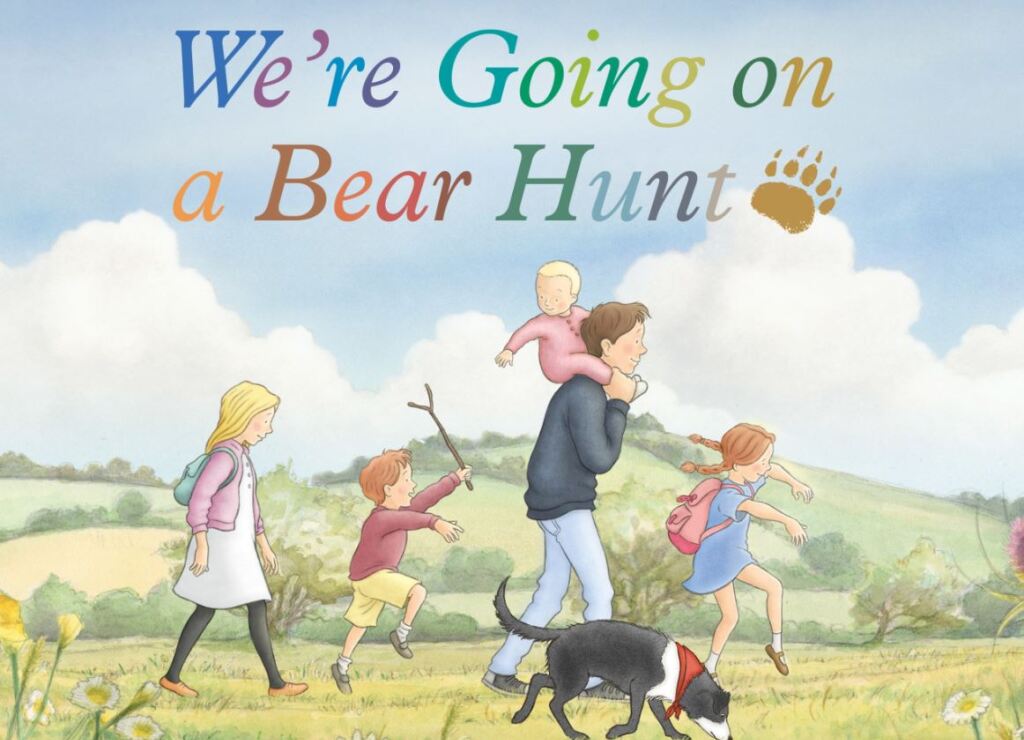 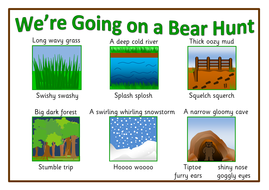 Weekly plan: 04.01.21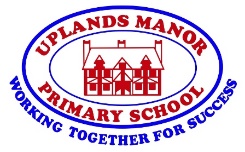 Weekly plan: 04.01.21Weekly plan: 04.01.21Year Group: NurseryYear Group: NurseryYear Group: NurseryWe would love to see what learning you’ve been doing at home! Please send photos in using the Evidence Me app. We also have a Nursery twitter page (@NurseryUmps) where you can share your learning with us and the rest of the school.We would love to see what learning you’ve been doing at home! Please send photos in using the Evidence Me app. We also have a Nursery twitter page (@NurseryUmps) where you can share your learning with us and the rest of the school.We would love to see what learning you’ve been doing at home! Please send photos in using the Evidence Me app. We also have a Nursery twitter page (@NurseryUmps) where you can share your learning with us and the rest of the school.Daily tasksPhonics: Speed sounds set 1Help your child to recognise each picture for each sound. 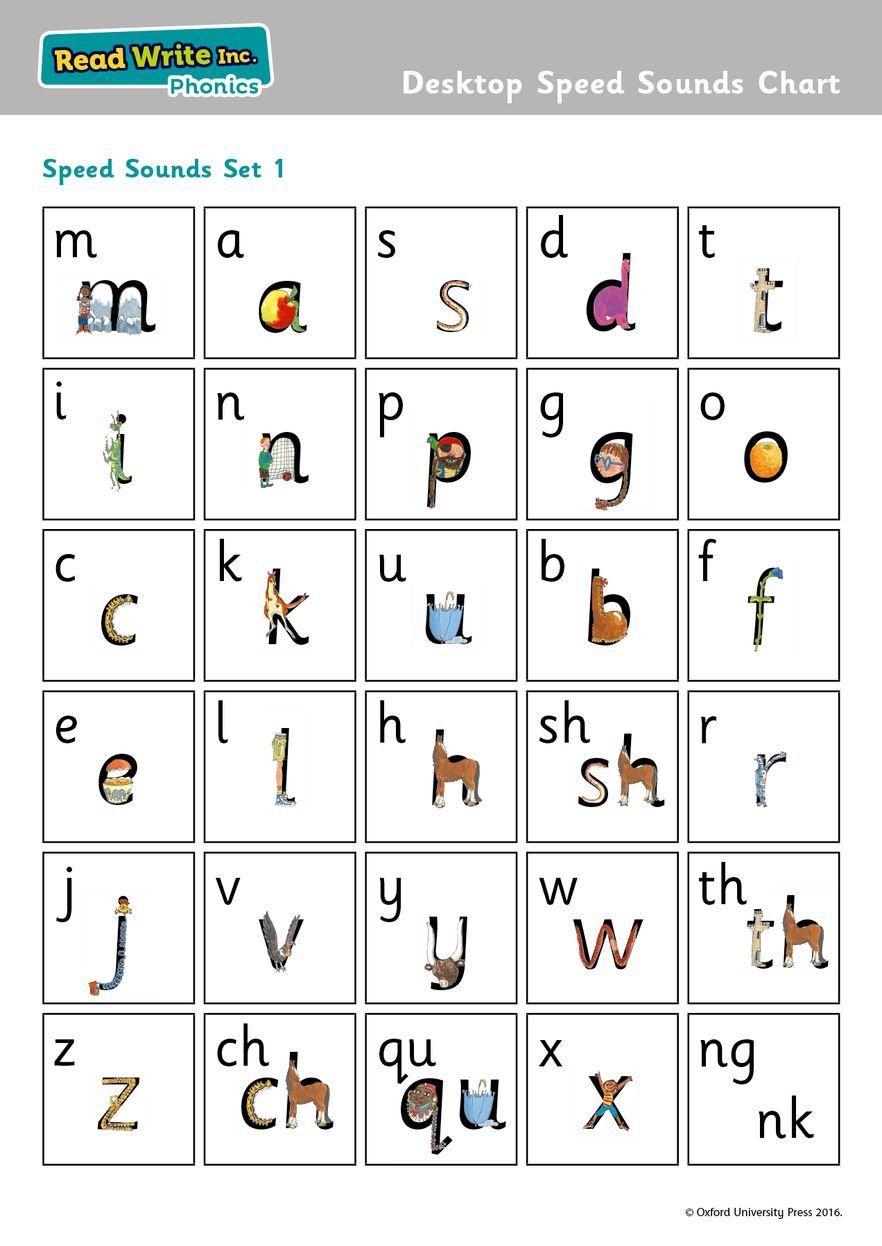           Mountain           apple              snake            dinosaur           towerOral blendingCollect some objects/toys from around the house e.g. cup, mug,top, fork, chair, pen, book. Toys: e.g. car, cat, dog, sheep, drum etcSplit each word up and say the sounds e.g. c-u-p then say cup.  M-u-g then say mug.  C-a-t then say cat.  Ask your child to repeat after you. Initial soundsPlay ‘I spy’ in your house.  Say “I spy something beginning with b” Can your child guess it’s a…(book), Repeat with other initital sounds.  ‘t’ = tv   ‘p’ = plate   ‘c’ = car   ‘a’ = applePhonics: Speed sounds set 1Help your child to recognise each picture for each sound.           Mountain           apple              snake            dinosaur           towerOral blendingCollect some objects/toys from around the house e.g. cup, mug,top, fork, chair, pen, book. Toys: e.g. car, cat, dog, sheep, drum etcSplit each word up and say the sounds e.g. c-u-p then say cup.  M-u-g then say mug.  C-a-t then say cat.  Ask your child to repeat after you. Initial soundsPlay ‘I spy’ in your house.  Say “I spy something beginning with b” Can your child guess it’s a…(book), Repeat with other initital sounds.  ‘t’ = tv   ‘p’ = plate   ‘c’ = car   ‘a’ = appleWeekly Maths TasksWeekly Maths TasksWeekly Reading and Writing Tasks Number Activities:Practise counting up to and back from 10Sing the song: I’m a  Little snowmen(To the tune of I’m a little teapot)I’m a little snowman round and fatHere’s my scarf and here’s my hat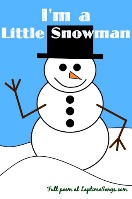 When the snow is falling here me sayAll you children come and playI’m a little snowman look at meCount my buttons 123When the snow is falling hear me shoutAll you children come and out!Number Activities:Practise counting up to and back from 10Sing the song: I’m a  Little snowmen(To the tune of I’m a little teapot)I’m a little snowman round and fatHere’s my scarf and here’s my hatWhen the snow is falling here me sayAll you children come and playI’m a little snowman look at meCount my buttons 123When the snow is falling hear me shoutAll you children come and out!Reading: Parents to share a book with children daily. Visit Oxford Owl for free eBooks. You can create a free account. Complete the linked Play activities for each book. Share a story with your story: We’re going on a bear huntAfter you have read the story a few times ask questions about the story as you read with your child e.g. Where did the characters go on their travels?What happened at the beginning of the story… middle…end? Can you join in with the story?What do you like about the story?Practice forming the letter ‘m’. Follow the lines and say mmmmmmmountain Use different media e.g. pencil, felt tip, sand, foam, chalk on the ground